Промежуточная аттестацияКонтрольно-измерительный материалдля проведения в 2023–2024 учебном годупромежуточной аттестациипо математике во 2 классеФамилия, имя __________________________________класс _________Вычисли:12 – 4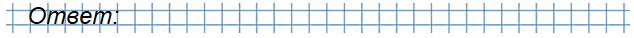 8 ∙ 2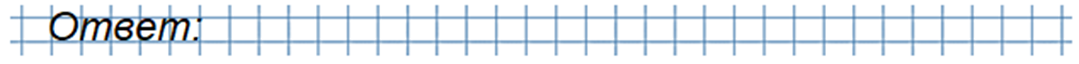 Вычисли:56 + 20 : 5У Тёмы было 50 р. Он купил блокнот и ручку. Ему дали сдачу двумя монетами. Какими? Обведи эти монеты. 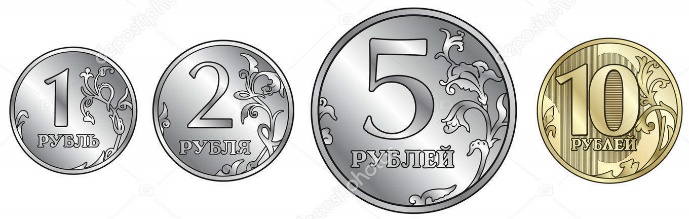 Из двух квадратов со стороной 3 см сложили один прямоугольник. Найди периметр прямоугольника.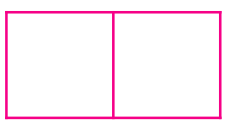  Рассмотри, сколько стоят разные товары:Во время проведения акции каждый товар стал стоить на 10 р. дешевле.1) Сколько стоит альбом во время акции? 2) Хватит ли 50 р., чтобы купить пенал во время акции?3) У Пети 80 р. Сколько рублей у него останется, если во время акции он купит книгу? Вычисли:73 – 36 + 58 = ____________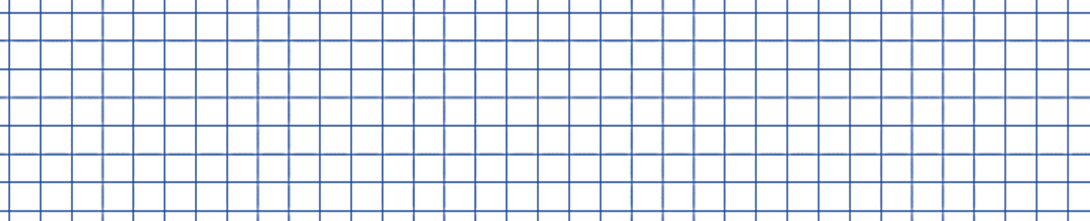 Запиши решение и ответ задачи:В памяти мобильного телефона Коли 60 отправленных сообщений. 20 он отправил маме, 30 — папе, а остальные —друзьям. Сколько сообщений Коля отправил друзьям?Распредели числа 35, 62, 64, 30, 69, 36, 60 на две группы разными способами. *От прямоугольника со сторонами 6 см и 2 см отрезали квадрат со стороной 2 см. На сколько уменьшился периметр прямоугольника? *У Сони было 8 конфет. Она дала Алёне 3 конфеты, и конфет у девочек стало поровну. Сколько конфет было у Алены?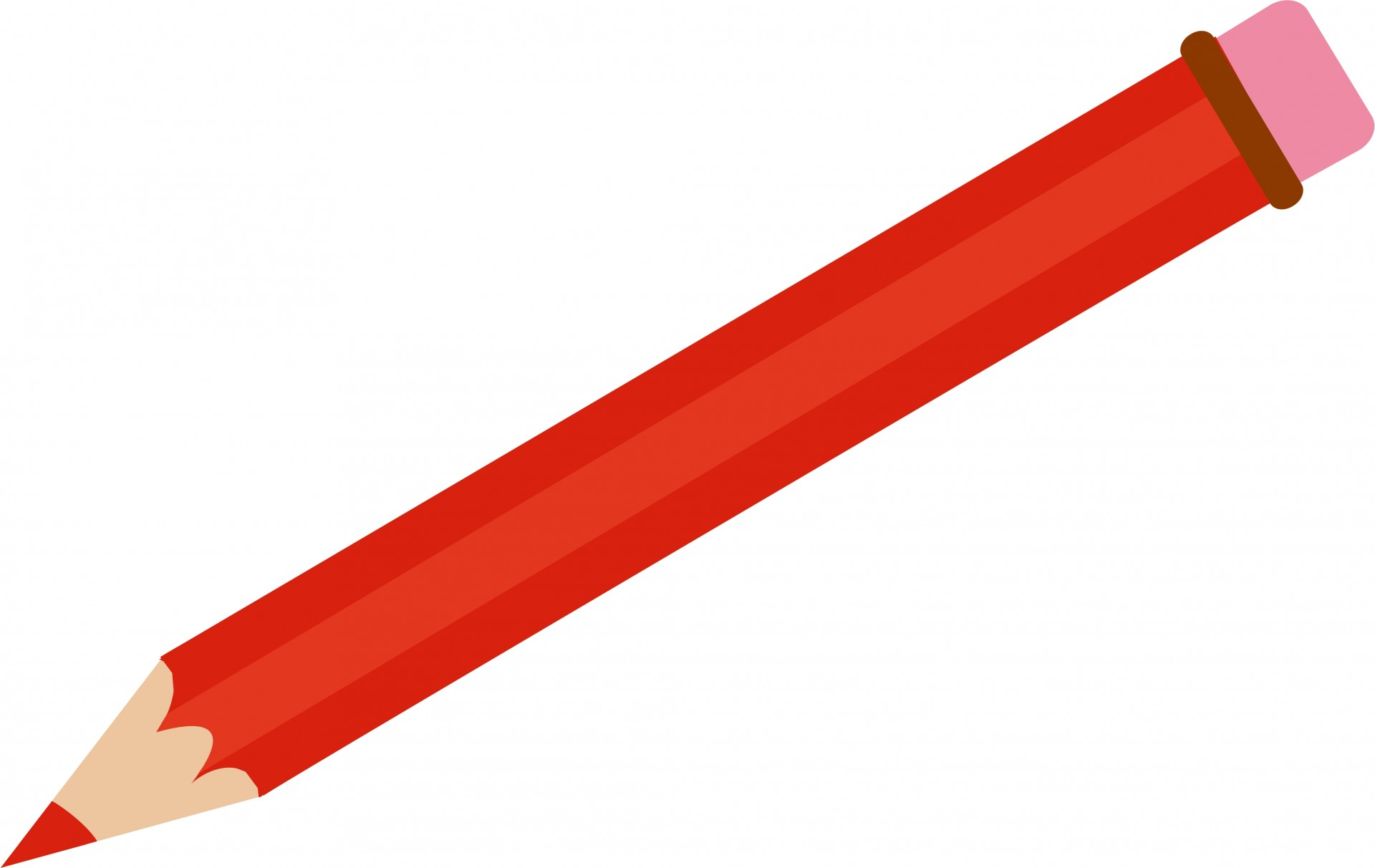 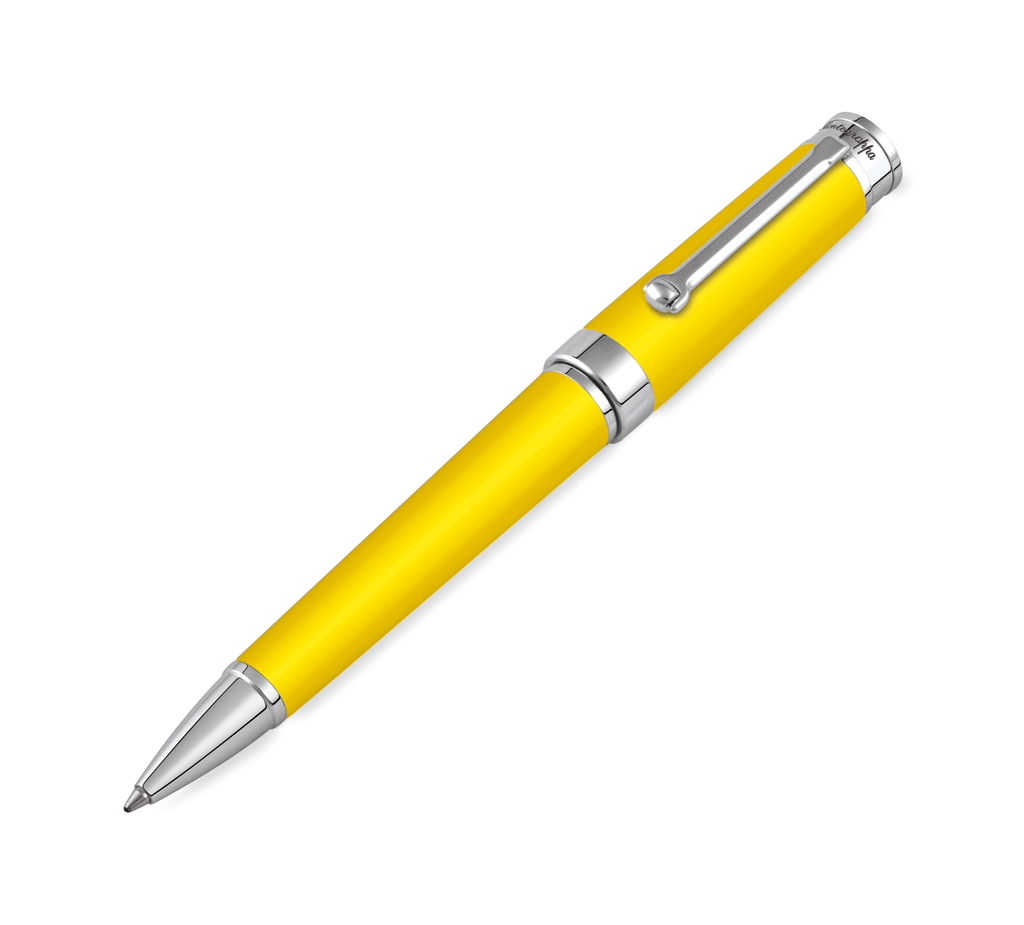 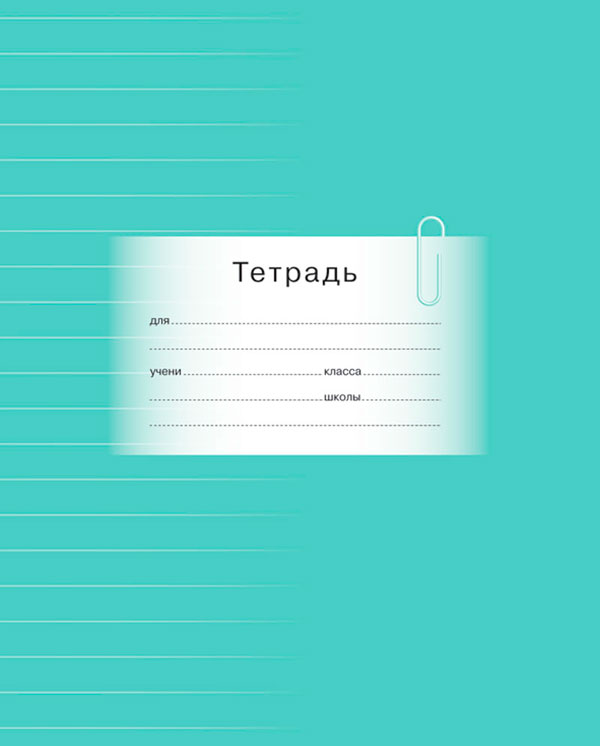 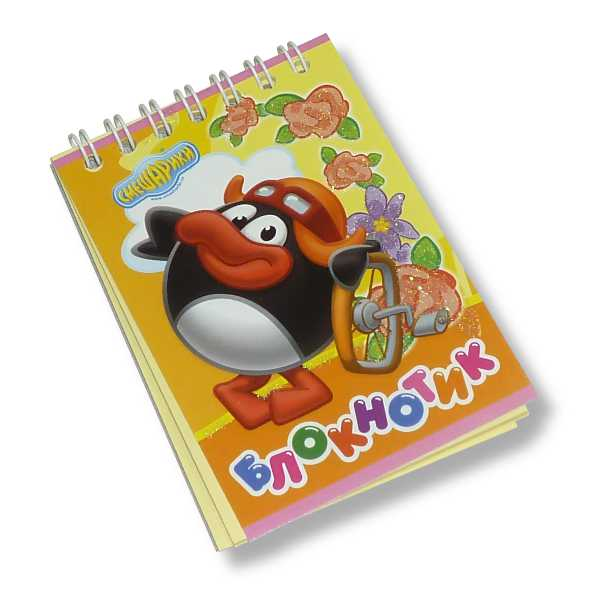 5р.8р. 9р.35р.КнигаПеналАльбом85р.62р.48р.